حضرات السادة والسيدات،تحية طيبة وبعد،1	تعتزم لجنة الدراسات 20 لقطاع تقييس الاتصالات (إنترنت الأشياء (IoT) والمدن والمجتمعات الذكية (SC&C)) تطبيق إجراء الموافقة التقليدية على النحو المبيّن في القسم 9 من القرار 1 (المراجَع في جنيف، 2022) للجمعية العالمية لتقييس الاتصالات من أجل الموافقة على مشاريع التوصيات المشار إليها أعلاه خلال اجتماعها المقبل الذي سيُعقد في الفترة من 1 إلى 12 يوليو 2024 في جنيف، سويسرا. ويمكن الاطلاع على جدول أعمال اجتماع لجنة الدراسات 20 لقطاع تقييس الاتصالات وجميع المعلومات ذات الصلة في الرسالة الجماعية 4/20.2	ويمكن الاطلاع في الملحق 1 على عناوين وملخصات مشاريع التوصيات الجديدة ITU-T Y.4607 (ex Y.DRI-reqts)، وY.4225 (ex Y.dt-ITS)، وY.4221 (ex Y.ElecMon-Reqts)، وY.4496 (ex Y.RA-PHE)، وY.4497 (ex Y.Smart-SBS)، وY.4498 (ex Y.energy-data)، وY.4499 (ex Y.UIM-cs-framework)، و Y.4488 (ex Y.IoT-SPWE) المقترح الموافقة عليها والوثائق التي ترد فيها.3	وتستهل هذه الرسالة المعممة المشاورة الرسمية مع الدول الأعضاء في الاتحاد لتحديد ما إذا كان يمكن النظر في هذه النصوص بغرض الموافقة عليها خلال الاجتماع المقبل، وفقاً لأحكام الفقرة 4.9 من القرار 1. ويُرجى من الدول الأعضاء ملء الاستمارة الواردة في الملحق 2 وإعادتها في موعد أقصاه 19 يونيو 2024، الساعة 23:59 بالتوقيت العالمي المنسق.4	وإذا كان 70 في المائة أو أكثر من الردود الواردة من الدول الأعضاء تؤيد النظر في التوصيات بغرض الموافقة عليها، عندئذ سوف تُكرَّس جلسة عامة لتطبيق إجراء الموافقة. وينبغي للدول الأعضاء التي لا تفوض سلطة النظر في التوصيات أن تبلغ مدير مكتب تقييس الاتصالات بأسباب هذا الرأي وتوضح التغييرات التي يمكن إدخالها ليتسنى التقدم في العمل.الملاحظة 1 لمكتب تقييس الاتصالات - لم يتلقَ مكتب تقييس الاتصالات حتى تاريخ هذه الرسالة المعممة أي بيانات عن حقوق الملكية الفكرية فيما يخص أي مشروع من مشاريع النصوص هذه. وللاطلاع على معلومات محدّثة بهذا الشأن، يُرجى من الأعضاء الرجوع إلى قاعدة بيانات حقوق الملكية الفكرية المتاحة في العنوان التالي: http://www.itu.int/ipr/.وتفضلوا بقبول فائق التقدير والاحترام.(توقيع)سيزو أونوي
مدير مكتب تقييس الاتصالاتالملحقات: 2الملحق 1ملخصات مشاريع مراجعة التوصيات الجديدة المحددة ITU-T Y.4607 (ex Y.DRI-reqts)، وY.4225 (ex Y.dt-ITS)، وY.4221 (ex Y.ElecMon-Reqts)، وY.4496 (ex Y.RA-PHE)، وY.4497 (ex Y.Smart-SBS)، وY.4498 (ex Y.energy-data)، وY.4499 (ex Y.UIM-cs-framework)، و Y.4488 (ex Y.IoT-SPWE)والوثائق التي ترد فيها1	مشروع مراجعة التوصية الجديدة ITU-T Y.4607 (ex Y.DRI-reqts) [R12]متطلبات التشغيل البيني لروبوتات التوصيل الحضرية المستقلةملخصتحدد هذه التوصية متطلبات روبوتات التوصيل المستقلة التي تعمل بينياً مع مقدمي خدمات الروبوتات وأجهزة المستعمل والبنية التحتية الحضرية لتسهيل تسليم البضائع دون تدخل بشري.‎2	مشروع مراجعة التوصية الجديدة ITU-T Y.4225 (ex Y.dt-ITS) [R13]متطلبات وإطار قدرات التوأم الرقمي لنظام النقل الذكيملخص‏تحدد هذه التوصية متطلبات وإطار قدرات التوأم الرقمي لنظام النقل الذكي‎.يمكن أن يوفر التوأم الرقمي (DT) لنظام النقل الذكي (ITS) تمثيلاً رقمياً لعالم النقل المادي. ومن خلال الفهم الهادف والكامل للبيانات المتعلقة بحركة المرور التاريخية والفعلية والإحصائية في التوأم الرقمي لنظام النقل الذكي (‎DT-ITS)‏، يتعزز الوعي بالنقل المادي إلى حد كبير، ويمكن اكتشاف مشاكل نظام النقل مسبقاً، ويمكن محاكاة حالات حركة المرور المختلفة، ويمكن تحديد استراتيجيات مختلفة طويلة الأجل ومتوسطة وقصيرة الأجل بشكل صحيح، كما يمكن توفير الكثير من التطبيقات التي تدعمها أنظمة النقل الذكية بشكل أفضل وأكثر ذكاءً‎‎.3	مشروع مراجعة التوصية الجديدة ITU-T Y.4221 (ex Y.ElecMon-Reqts) [R14]متطلبات نظام مراقبة البنية التحتية للطاقة الكهربائية القائم على إنترنت الأشياءملخص‏يعتبر نظام مراقبة البنية التحتية للطاقة الكهربائية القائمة على إنترنت الأشياء وسيلة فعالة للحصول على الحالة الصحية التشغيلية للبنى التحتية للطاقة الكهربائية.‎ ويوفر هذا النظام أساليب مساعِدة متقدمة وفعّالة للمراقبة والتشخيص للحفاظ على التشغيل الآمن والمستقر لنظام الطاقة الكهربائية.وتوصّف هذه التوصية المتطلبات المحددة لنظام مراقبة البنية التحتية للطاقة الكهربائية القائم على إنترنت الأشياء بغرض صيانة البنية التحتية للطاقة الكهربائية.4	مشروع التوصية الجديدة ITU-T Y.4496 (ex Y.RA-PHE) [R15]المتطلبات والمعمارية المرجعية للخدمة الذكية لأغراض طوارئ الصحة العامةملخصالغرض من التوصية ‎ITU-T Y.4496 ‏توفير المتطلبات والمعمارية اللازمة لخدمة ذكية لنظام طوارئ الصحة العامة الذي يمكن تنفيذه لمعالجة مخاطر الصحة العامة الحالية والمحتملة في المستقبل.5	مشروع التوصية الجديدة ITU-T Y.4497 (ex Y.Smart-SBS) [R16]‏المتطلبات والمعمارية الوظيفية لخدمة التشارك الذكي للدراجاتملخصتصف التوصية ‎ITU-T Y.4497 ‏المتطلبات والمعمارية الوظيفية لخدمة التشارك الذكي للدراجات (‎SSB) ‏التي تهدف إلى تلبية احتياجات السفر اليومية للناس وتوفير تجربة إيجابية للمستعمل وإتاحة فرص كبيرة في السوق.‎ وتشمل هذه التوصية متطلبات الخدمة والمعمارية الوظيفية لخدمة التشارك الذكي للدراجات.6	مشروع التوصية الجديدةITU-T Y.4498 (ex Y.energy-data)  [R17]إطار لتبادل بيانات الطاقة على مستوى المدينة وتحليلاتها بين المبانيملخصتحدد التوصية ‎ITU-T Y.4498 ‏المتطلبات والنماذج المعمارية لإدارة الطاقة على مستوى المدينة التي تُسهل تبادل البيانات وتقاسمهما وتحليلها بين المباني في المدن الذكية‎. ‏وتقدم التوصية ‎ITU-T Y.4498 ‏أيضاً حالات استخدام لدعم تخطيط الطاقة وإدارتها وتقاسم بيانات الطاقة من خلال خدمات الطاقة في المدن من أجل المدن الذكية المستدامة.‎ونظراً إلى أن القطاع يمثل جزءاً كبيراً من إجمالي استهلاك الطاقة، تُبذل جهود لزيادة كفاءة استخدام الطاقة في البيئة المبنية من خلال الحلول الذكية في المنازل والمكاتب والمباني التجارية والمصانع.‎ ولدعم كفاءة الطاقة بشكل فعال في المدن الذكية، من الضروري تقاسم البيانات وتحليلها على مستوى المدن من أجل الخدمات والتطبيقات الذكية.‎ ويسمح ذلك بتقاسم المعلومات بين المباني ذات أنماط الاستهلاك المختلفة أو الإنتاج المتجدد لزيادة كفاءة استخدام الطاقة‎. ‏ولتمكين تقاسم البيانات وتحليلها على مستوى المدينة، فإن وضع مواصفات موحدة لأنماط بيانات الطاقة وطرق تبادلها أمر أساسي.‎7	مشروع التوصية الجديدة ITU-T Y.4499 (ex Y.UIM-cs-framework) [R18]‏إطار لمراقبة البنية التحتية الحضرية استناداً إلى التعهيد الجماعي‎ملخصتحدد التوصية ‎ITU-T Y.4499 ‏إطاراً لمراقبة البنية التحتية الحضرية استناداً إلى التعهيد الجماعي، بما في ذلك المتطلبات والمعمارية الوظيفية والإجراءات المشتركة، فضلاً عن اعتبارات الأمن والخصوصية‎.وتشمل البنية التحتية الحضرية المرافق والأنظمة الأساسية التي يجب أن تتوفر في المدينة لتشغيلها وتنميتها. وتتسم بخصائص الكمية الكبيرة والتوزيع الواسع وصعوبة الإدارة العالية. والتعهيد الجماعي هو ممارسة إشراك مجموعة من الأشخاص لتحقيق هدف مشترك. ويمكن أن يوفر طريقة قابلة للتطوير ومجدية من الناحية المالية لمراقبة البنية التحتية الحضرية‎.8	مشروع التوصية الجديدة ITU-T Y.4488 (ex Y.IoT-SPWE) [R19]المتطلبات والمعمارية الوظيفية لخدمات البيانات المقدمة عبر التكنولوجيات القائمة على إنترنت الأشياء من أجل سلامة بيئات العململخصتحدد هذه التوصية المتطلبات والمعمارية الوظيفية لخدمات البيانات المقدمة عبر التكنولوجيات القائمة على إنترنت الأشياء لضمان سلامة ثلاث بيئات عمل نموذجية، وهي بيئات العمل ذات درجة الحرارة المرتفعة أو تركيزات الغبار العالية أو الغازات الضارة.‏ومن خلال نشر خدمات البيانات المقدمة عبر التقنيات القائمة على إنترنت الأشياء، يمكن لأماكن العمل التي يوجد فيها هذه الأنواع من بيئات العمل الاستفادة من تكنولوجيات إنترنت الأشياء لجمع المعلومات عن بعد، وتحديد السلوك المحفوف بالمخاطر، والتحكم في عناصر المعدات عن بعد، وما إلى ذلك. ويمكن أن تدعم هذه التكنولوجيات الخدمات الذكية مثل مراقبة معلومات حماية السلامة بما يشمل العاملين والبيئة والصيانة الوقائية والتي يمكن أن تساعد في تقليل الحوادث والإصابات وتحسين مستوى السلامة في بيئات العمل.الملحق 2الموضوع: رد الدول الأعضاء على الرسالة المعممة 162 لمكتب تقييس الاتصالات: مشاورة بشأن مشاريع مراجعة التوصيات الجديدة المحددة ITU-T Y.4607 (ex Y.DRI-reqts)، وY.4225 (ex Y.dt-ITS)، وY.4221 (ex Y.ElecMon-Reqts)، وY.4496 (ex Y.RA-PHE)، وY.4497 (ex Y.Smart-SBS)، وY.4498 (ex Y.energy-data)، وY.4499 (ex Y.UIM-cs-framework)، و Y.4488 (ex Y.IoT-SPWE)حضرات السادة والسيدات،تحية طيبة وبعد،فيما يخص مشاورة الدول الأعضاء بشأن مشاريع النصوص المحددة المبينة في الرسالة المعممة 162 لمكتب تقييس الاتصالات، أود أن أطلعكم على رأي هذه الإدارة المبين في الجدول أدناه.وتفضلوا بقبول فائق التقدير والاحترام.[الاسم][الدور/المنصب الرسمي]إدارة [الدولة العضو]ــــــــــــــــــــــــــــــــــــــــــــــــــــــــــــــــــــــــــــــــــــــــــــــــ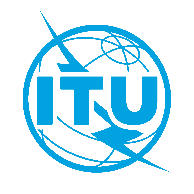 الاتحـاد الدولـي للاتصـالاتمكتب تقييس الاتصالاتجنيف، 11 ديسمبر 2023المرجع:الرسالة المعممة 162 لمكتب تقييس الاتصالات
SG20/CBإلى:-	إدارات الدول الأعضاء في الاتحادنسخة إلى:-	 أعضاء قطاع تقييس الاتصالات بالاتحاد؛-	المنتسبين إلى لجنة الدراسات 20 لقطاع تقييس الاتصالات؛-	الهيئات الأكاديمية المنضمة إلى الاتحاد؛-	رئيس لجنة الدراسات 20 ونوابه؛-	مدير مكتب تنمية الاتصالات؛-	مدير مكتب الاتصالات الراديويةالهاتف:+41 22 730 5415إلى:-	إدارات الدول الأعضاء في الاتحادنسخة إلى:-	 أعضاء قطاع تقييس الاتصالات بالاتحاد؛-	المنتسبين إلى لجنة الدراسات 20 لقطاع تقييس الاتصالات؛-	الهيئات الأكاديمية المنضمة إلى الاتحاد؛-	رئيس لجنة الدراسات 20 ونوابه؛-	مدير مكتب تنمية الاتصالات؛-	مدير مكتب الاتصالات الراديويةالفاكس:البريد الإلكتروني:+41 22 730 5853tsbsg2@itu.intإلى:-	إدارات الدول الأعضاء في الاتحادنسخة إلى:-	 أعضاء قطاع تقييس الاتصالات بالاتحاد؛-	المنتسبين إلى لجنة الدراسات 20 لقطاع تقييس الاتصالات؛-	الهيئات الأكاديمية المنضمة إلى الاتحاد؛-	رئيس لجنة الدراسات 20 ونوابه؛-	مدير مكتب تنمية الاتصالات؛-	مدير مكتب الاتصالات الراديويةالموضوع:مشاورة الدول الأعضاء بشأن مشاريع التوصيات الجديدة المحددة  ITU-T Y.4607 (ex Y.DRI-reqts)، وY.4225 (ex Y.dt-ITS)، وY.4221 (ex Y.ElecMon-Reqts)، وY.4496 (ex Y.RA-PHE)، وY.4497 (ex Y.Smart-SBS)، وY.4498 (ex Y.energy-data)، وY.4499 (ex Y.UIM-cs-framework)، و Y.4488 (ex Y.IoT-SPWE)المقترح الموافقة عليها في اجتماع لجنة الدراسات 20 لقطاع تقييس الاتصالات (جنيف، 1-12 يوليو 2024)مشاورة الدول الأعضاء بشأن مشاريع التوصيات الجديدة المحددة  ITU-T Y.4607 (ex Y.DRI-reqts)، وY.4225 (ex Y.dt-ITS)، وY.4221 (ex Y.ElecMon-Reqts)، وY.4496 (ex Y.RA-PHE)، وY.4497 (ex Y.Smart-SBS)، وY.4498 (ex Y.energy-data)، وY.4499 (ex Y.UIM-cs-framework)، و Y.4488 (ex Y.IoT-SPWE)المقترح الموافقة عليها في اجتماع لجنة الدراسات 20 لقطاع تقييس الاتصالات (جنيف، 1-12 يوليو 2024)إلى:مدير مكتب تقييس الاتصالات
الاتحاد الدولي للاتصالاتPlace des NationsCH 1211 Geneva 20, Switzerlandالمرجع[الاسم][الدور /المنصب الرسمي][العنوان]الفاكس:البريد الإلكتروني:+41-22-730-5853tsbdir@itu.int الفاكس:البريد الإلكتروني:التاريخ:[المكان/التاريخ]يُرجى اختيار أحد المربعينمشروع مراجعة الجديدة ITU-T Y.4607 (ex Y.DRI-reqts)	تفوض السلطة إلى لجنة الدراسات 20 للنظر في هذا النص بغرض الموافقة عليه (يُرجى في هذه الحالة تحديد أحد الخيارين  ⃝  )):⃝	لا تعليقات أو تغييرات مقترحة⃝	التعليقات والتغييرات المقترحة مرفقة بالطيمشروع مراجعة الجديدة ITU-T Y.4607 (ex Y.DRI-reqts)	لا تفوض السلطة إلى لجنة الدراسات 20 للنظر في هذا النص بغرض الموافقة عليه (ترفق بالطي أسباب هذا الرأي ولمحة عن التغييرات المحتملة التي يمكن أن تيسر تقدم العمل)مشروع مراجعة التوصية الجديدة ITU-T Y.4225 (ex Y.dt-ITS)	تفوض السلطة إلى لجنة الدراسات 20 للنظر في هذا النص بغرض الموافقة عليه (يُرجى في هذه الحالة تحديد أحد الخيارين):⃝	لا تعليقات أو تغييرات مقترحة⃝	التعليقات والتغييرات المقترحة مرفقة بالطيمشروع مراجعة التوصية الجديدة ITU-T Y.4225 (ex Y.dt-ITS)	لا تفوض السلطة إلى لجنة الدراسات 20 للنظر في هذا النص بغرض الموافقة عليه (ترفق بالطي أسباب هذا الرأي ولمحة عن التغييرات المحتملة التي يمكن أن تيسر تقدم العمل)مشروع مراجعة التوصية الجديدة ITU-T Y.4221 (ex Y.ElecMon-Reqts)	تفوض السلطة إلى لجنة الدراسات 20 للنظر في هذا النص بغرض الموافقة عليه (يُرجى في هذه الحالة تحديد أحد الخيارين):⃝	لا تعليقات أو تغييرات مقترحة⃝	التعليقات والتغييرات المقترحة مرفقة بالطيمشروع مراجعة التوصية الجديدة ITU-T Y.4221 (ex Y.ElecMon-Reqts)	لا تفوض السلطة إلى لجنة الدراسات 20 للنظر في هذا النص بغرض الموافقة عليه (ترفق بالطي أسباب هذا الرأي ولمحة عن التغييرات المحتملة التي يمكن أن تيسر تقدم العمل)مشروع التوصية الجديدة ITU-T Y.4496 (ex Y.RA-PHE)	تفوض السلطة إلى لجنة الدراسات 20 للنظر في هذا النص بغرض الموافقة عليه (يُرجى في هذه الحالة تحديد أحد الخيارين):⃝	لا تعليقات أو تغييرات مقترحة⃝	التعليقات والتغييرات المقترحة مرفقة بالطيمشروع التوصية الجديدة ITU-T Y.4496 (ex Y.RA-PHE)	لا تفوض السلطة إلى لجنة الدراسات 20 للنظر في هذا النص بغرض الموافقة عليه (ترفق بالطي أسباب هذا الرأي ولمحة عن التغييرات المحتملة التي يمكن أن تيسر تقدم العمل)مشروع التوصية الجديدة ITU-T Y.4497 (ex Y.Smart-SBS)	تفوض السلطة إلى لجنة الدراسات 20 للنظر في هذا النص بغرض الموافقة عليه (يُرجى في هذه الحالة تحديد أحد الخيارين):⃝	لا تعليقات أو تغييرات مقترحة⃝	التعليقات والتغييرات المقترحة مرفقة بالطيمشروع التوصية الجديدة ITU-T Y.4497 (ex Y.Smart-SBS)	لا تفوض السلطة إلى لجنة الدراسات 20 للنظر في هذا النص بغرض الموافقة عليه (ترفق بالطي أسباب هذا الرأي ولمحة عن التغييرات المحتملة التي يمكن أن تيسر تقدم العمل)مشروع التوصية الجديدة ITU-T Y.4498 (ex Y.energy-data)	تفوض السلطة إلى لجنة الدراسات 20 للنظر في هذا النص بغرض الموافقة عليه (يُرجى في هذه الحالة تحديد أحد الخيارين):⃝	لا تعليقات أو تغييرات مقترحة⃝	التعليقات والتغييرات المقترحة مرفقة بالطيمشروع التوصية الجديدة ITU-T Y.4498 (ex Y.energy-data)	لا تفوض السلطة إلى لجنة الدراسات 20 للنظر في هذا النص بغرض الموافقة عليه (ترفق بالطي أسباب هذا الرأي ولمحة عن التغييرات المحتملة التي يمكن أن تيسر تقدم العمل)مشروع التوصية الجديدة ITU-T Y.4499 (ex Y.UIM-cs-framework)	تفوض السلطة إلى لجنة الدراسات 20 للنظر في هذا النص بغرض الموافقة عليه (يُرجى في هذه الحالة تحديد أحد الخيارين):⃝	لا تعليقات أو تغييرات مقترحة⃝	التعليقات والتغييرات المقترحة مرفقة بالطيمشروع التوصية الجديدة ITU-T Y.4499 (ex Y.UIM-cs-framework)	لا تفوض السلطة إلى لجنة الدراسات 20 للنظر في هذا النص بغرض الموافقة عليه (ترفق بالطي أسباب هذا الرأي ولمحة عن التغييرات المحتملة التي يمكن أن تيسر تقدم العمل)مشروع التوصية الجديدة ITU-T Y.4488 (ex Y.IoT-SPWE)	تفوض السلطة إلى لجنة الدراسات 20 للنظر في هذا النص بغرض الموافقة عليه (يُرجى في هذه الحالة تحديد أحد الخيارين):⃝	لا تعليقات أو تغييرات مقترحة⃝	التعليقات والتغييرات المقترحة مرفقة بالطيمشروع التوصية الجديدة ITU-T Y.4488 (ex Y.IoT-SPWE)	لا تفوض السلطة إلى لجنة الدراسات 20 للنظر في هذا النص بغرض الموافقة عليه (ترفق بالطي أسباب هذا الرأي ولمحة عن التغييرات المحتملة التي يمكن أن تيسر تقدم العمل)